שולחן ערוך אורח חיים הלכות פסח סימן תפז סעיף דבליל ראשון של פסח [ט] גומרין ההלל בצבור בנעימה ח> בברכה תחלה וסוף, וכן בליל שני של שני ימים טובים של גליות. הגה: וכל זה (טז) אין אנו נוהגים כן, כי אין אנו אומרים בלילה בבית הכנסת ההלל כלל.טור אורח חיים הלכות פסח סימן תעגוא"כ האיך יברכו כיון שפוסקים באמצע וכן היה נוהג א"א הרא"ש ז"ל וכן ראוי לעשות בכל י]דבר יג)שיש ספק בברכתו שאין לברך דברכות אינן מעכבות ויש מקומות שנוהגין לקרות ההלל בב"ה בציבור כדי שלא יצטרכו לברך עליו בשעת ההגדה ומה טוב ומה נעים ההיא מנהגא ויש יד)לו סמך במסכת סופרים דאיתא התם תניא ר"ש בן יוצדק אומר י"ח ימים ולילה אחת גומרין בהן ההלל ובגולה כ"א יום וב' לילות ומצוה מן המובחר לקרות ההלל בב' לילות של גליות ולברך עליו ולאמרה בנעימה ולקיים מה שנ' ונרוממה שמו יחדיו וכשהוא קורא בביתו א"צ לברך שכבר בירך עליו ברבים ומתחיל ההלל וקורא עד למעינו מיםמסכתות קטנות מסכת סופרים פרק כוצריך לברך בתחילתו ולקרותו בנעימה, דתניא ר' שמעון בן יהוצדק אומר, ימים שמונה עשר ולילה אחד, יחיד גומר בהן את ההלל, ואילו הן, שמונת ימי חנוכה, ושמונת ימי החג, ויום טוב של עצרת, ויום טוב הראשון של פסח ולילו, ובגולה אחד ועשרים יום ושני לילות. ומצוה מן המובחר לקרות את ההלל בשני לילות של גליות, ולברך עליהן, ולאומרן בנעימה, לקיים מה שנאמר ונרוממה שמו יחדיו, וכשהוא קורא אותו בביתו אינו צריך לברך, שכבר בירך ברבים.חק יעקב על שולחן ערוך אורח חיים הלכות פסח סימן תפז סעיף ד[ח] בברכה תחלה וסוף. טעם מנהג זה מבואר לעיל בטור סוף סימן תע"ג לפי שאין מברכין קודם ההלל שקורין בשעת ההגדה, לכך קורין ההלל בבית הכנסת כדי שלא יצטרך לברך בשעת ההגדה. ואם כן קצת קשה אמאי מברכין בשעת ההגדה אחר ההלל יהללוך, דהיינו אחר הלל הגדול, ולמה אין סומכין על מה שבירך בבית הכנסת יהללוך כמו בברכה ראשונה, ויש ליישב בדוחק:ביאור הגר"א אורח חיים סימן תפז סעיף דוכ"ז כו'. כי לא נתקן לבקיאים כמ"ש בתוספתא פ' בתרא דפסחים בני העיר שאין להם מי שיקרא את ההלל הולכין לבה"כ וקורין פרק ראשון והולכין ואוכלין ושותין וחוזרין ובאין וגומרים את כולו ואם א"א להם כן גומרין את כולו וכן משמע בירושלמי הנ"ל שם ושם אם שמעה בבה"כ יצא כו':שולחן ערוך אורח חיים הלכות חנוכה סימן תרעא(לט) [ט*] ובבה"כ מניחו (מ) בכותל דרום ((מא) או בדרום המנורה, (מב) <ז> ומסדרן ט ממזרח (מג) למערב) (ת"ה סי' ק"ד ב"י), (מד) ומדליקין <ח> [י] ומברכין (בבית הכנסת) משום פרסומי ניסא. הגה: ואין אדם יוצא בנרות של בהכ"נ, (מה) וצריך לחזור ולהדליק [יא] בביתוביאור הגר"א אורח חיים סימן תרעא סעיף זמדליקין. ראיה מהלל בלילי פסחים שנתקן על הכוס ואומרין בב"ה משום פרסומי ניסא כמ"ש בירושלמי בענין ברכה הסמוכה לחברתה והרי אשר גאלנו שניא שאם שמעה בב"ה יצא:ערוך השולחן אורח חיים סימן תפזכתב רבינו הב"י בסעיף ד' בליל ראשון של פסח גומרין ההלל בצבור בנעימה בברכה תחלה וסוף וכן בליל שני בחו"ל עכ"ל ואנו אין נוהגין כן ואין אומרים בבהכ"נ הלל כלל לפי שלא נזכר זה בש"ס ובירושלמי איתא שהיו קורין הלל בבהכ"נ:פסקי תשובות אורח חיים סימן תפזסעי' ד', שו"ע: בליל ראשון של פסח גומרים ההלל בציבור בנעימה בברכה תחילה וסוף. רמ"א: וכ"ז אין אנו נוהגין כן, כי אין אנו אומרים בביהכ"נ ההלל כלל. ומנהג בני ספרד וכן מנהג החסידים והנוהגים כהגר"א26 לומר הלל בליל פסח בביהכ"נ ובברכה, ויש27 הכותבים שאף במקומות שלא נהגו לומר הלל בביהכ"נ, ראוי להם שיסכימו לקבל מנהג זה, וחכמי הקבלה כתבו28 שיש באמירת ההלל בביהכ"נ בליל פסח סוד גדול על דרך האמת, ואכן מצינו אצל כמה מגדולי ישראל29 שאף שלא שינו ממנהג קהילתם שלא לומר הלל בביהכ"נ, היו אומרים זאת אחרי התפלה ביחידות, ויש30 מגדולי בני אשכנז שנהגו לומר הלל זה בלי ברכה.ועפ"י הפשט ענין אמירת ההלל בביהכ"נ הוא כדי31 שלא יצטרך לברך על ההלל שאומר בביתו בסדר ההגדה, וי"א32 שהוא כדי להוציא ידי חובה את שאינם יודעים לקרות בביתם.וכאמור, אף33 המתפלל ביחידות בביתו, אומר ההלל בברכה, וכן הנשים34 רשאות לומר ההלל ובברכה.מי שנוהג לא לומר הלל בלילי פסח ובא לביהכ"נ שאומרים הלל, אסור35 לו לפרוש אלא יאמר עמהם, אבל את הברכה אין צריך לומר כי אינו נרגש אם לא יאמרנה, ואם הוא ש"ץ יאמר הברכה, ומי שנוהג לומר הלל ובא לביהכ"נ שאין אומרים הלל, יאמרנה אח"כ בביתו ביחידות וכנ"ל.ברכי יוסף אורח חיים סימן תפזג. עמ"ש לפנים אות ח'. וכן ראיתי שכתב הרמ"ע באלפסי זוטא כ"י פרק במה מדליקין דהמדקדק במעשיו יגמור ההלל בינו לבין עצמו ויברך עליו תחילה וסוףהררי קדם עיניני פסח.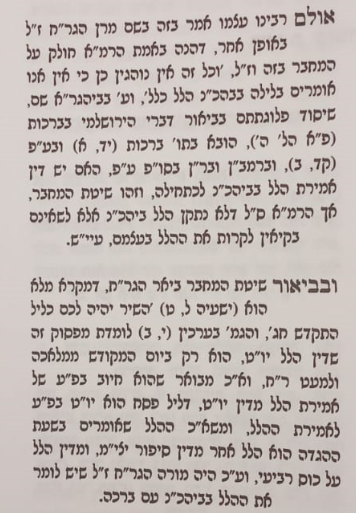 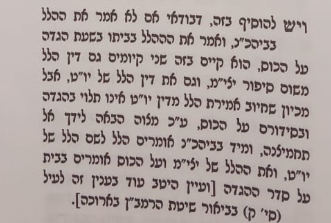 